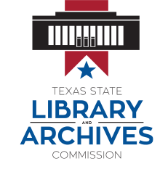 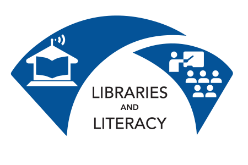 ,   ,   ,   ,   ,   Career Objective/Professional SummaryCareer Objective/Professional SummaryCareer Objective/Professional SummaryCareer Objective/Professional SummaryCareer Objective/Professional SummarySkills SummarySkills SummarySkills SummarySkills SummarySkills SummaryProfessional ExperienceProfessional ExperienceProfessional ExperienceProfessional ExperienceProfessional ExperienceEducationEducationEducationEducationEducationOther Skills/ExperienceOther Skills/ExperienceOther Skills/ExperienceOther Skills/ExperienceOther Skills/Experience